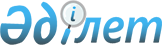 О внесении изменений в решение внеочередной XV сессии Петропавловского городского маслихата IV созыва от 27 апреля 2009 года N 1 "Об установлении ставок по фиксированному налогу по городу Петропавловску"
					
			Утративший силу
			
			
		
					Решение маслихата города Петропавловска Северо-Казахстанской области от 25 декабря 2009 года N 16. Зарегистрировано Управлением юстиции города Петропавловска Северо-Казахстанской области 19 января 2010 года N 13-1-169. Утратило силу решением Петропавловского городского маслихата Северо-Казахстанской области от 15 мая 2018 года № 8
      Сноска. Утратило силу решением Петропавловского городского маслихата Северо-Казахстанской области от 15.05.2018 № 8 (вводится в действие по истечении десяти календарных дней после дня его первого официального опубликования).
      В соответствии со статьей 28 Закона Республики Казахстан от 24 марта 1998 года № 213 "О нормативных правовых актах" Петропавловский городской маслихат РЕШИЛ:
      1. Внести в решение внеочередной XV сессии Петропавловского городского маслихата IV созыва от 27 апреля 2009 года № 1 "Об установлении ставок по фиксированному налогу по городу Петропавловску" (зарегистрировано в Реестре государственной регистрации нормативных правовых актов за № 13-1-154 от 21 мая 2009 года, опубликовано в газетах "Қызылжар Ңұры" от 29 мая 2009 года № 22, "Проспект СК" от 29 мая 2009 года № 22) следующие изменения:
      пункт 2 указанного решения исключить;
      приложение к указанному решению изложить в новой редакции согласно приложению к настоящему решению.
      2. Настоящее решение вводится в действие по истечении десяти календарных дней после дня первого официального опубликования в средствах массовой информации.
					© 2012. РГП на ПХВ «Институт законодательства и правовой информации Республики Казахстан» Министерства юстиции Республики Казахстан
				
      Председатель сессии городского маслихата

С. Леонтьев

      Секретарь городского маслихата

Р. Сыздыков
Приложение
к решению XXII сессии
Петропавловского городского
маслихата IV созыва от 25 декабря
2009 года № 16
Приложение
к решению XV сессии
Петропавловского городского
маслихата IV созыва от 27 апреля
2009 года № 1
№ п/п
Объект налогообложения
Ставка налога на один объект в МРП за месяц
1
Игровой автомат без

выигрыша (с 1 игроком)
2,5
2
Игровая дорожка (боулинг

(кегельбан)
33,2
3
Карт
2,4
4
Бильярдный стол
9,5
5
Игровой автомат без

выигрыша (более 1 игрока)
6,4
6
Персональный компьютер,

используемый для

проведения игры
2,2